В Республике Хакасия проходят две досрочные избирательные кампании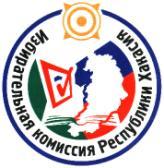 	В Республике Хакасия проходят две досрочные избирательные кампании по выборам в органы местного самоуправления, объявленные в конце прошлого года. В Опытненском сельсовете Усть-Абаканского района и в Куйбышевском сельсовете Бейского района предстоит избрать глав. 	На должность главы Опытненского сельсовета зарегистрировано четыре кандидата. Двое выдвинуты в порядке самовыдвижения и двое региональными отделениями «Единой России» и ЛДПР. Голосование пройдет 29 января. 	Выборы в Куйбышевском сельсовете назначены на 12 февраля. На вакантное место главы так же претендует четыре кандидата. Трое самовыдвиженцев и одни выдвинут региональным отделением ЛДПР. 	В настоящий момент в ходе названных кампаний началась предвыборная агитация в СМИ. Каких либо жалоб и нарушений не зарегистрировано. Отдел общественных связей и информации ИК РХ23-94-37